Атлетическая гимнастика.   Занятие 20. 11. 2020 г.Упражнения для развития силыХод занятия:1. Выполнение разминочных упражнений.- наклоны головы влево, вправо, вперёд, назад.
- повороты головы влево и вправо.
- вращение в плечевом, локтевом суставе.
- повороты туловища влево и вправо, руки в стороны.
- наклоны туловища влево и вправо, руки скользят вдоль туловища.
- выпады вперёд на правую и левую ногу, руки в стороны.
- вращение в коленном суставе влево и вправо, руки на коленях.
- перекаты с пятки на носок.                                                                                                                                                Польза упражнений с гантелями: (вместо гантелей можно взять бутылочки с водой 0,3,  0,5 литра).Расскажем кратко о том, какую именно пользу приносят гантели для организма и фигуры. Тренировки с отягощениями дают общеукрепляющий эффект. Если выполнять упражнения целым комплексом и сочетать гантели с другими нагрузками, то мышцы будут развиваться гармонично. Женское тело от утяжелителей не станет хуже, а обретет красивые формы. Чтобы получить заметный эффект, надо тренироваться 2-3 раза в неделю.   Доказано, что тренировки с гантелями обладают максимальным жиросжигающим эффектом, а значит, с их помощью можно быстро похудеть. Многим не удается сбросить лишний вес из-за заторможенного обмена веществ. Занятия с утяжелителями разгоняют метаболизм до нужной скорости и сжигают много калорий. После силовой тренировки организм женщины работает в ритме ускоренного обмена веществ еще пару дней.   2. Выполнение следующих упражнений:                                                                                              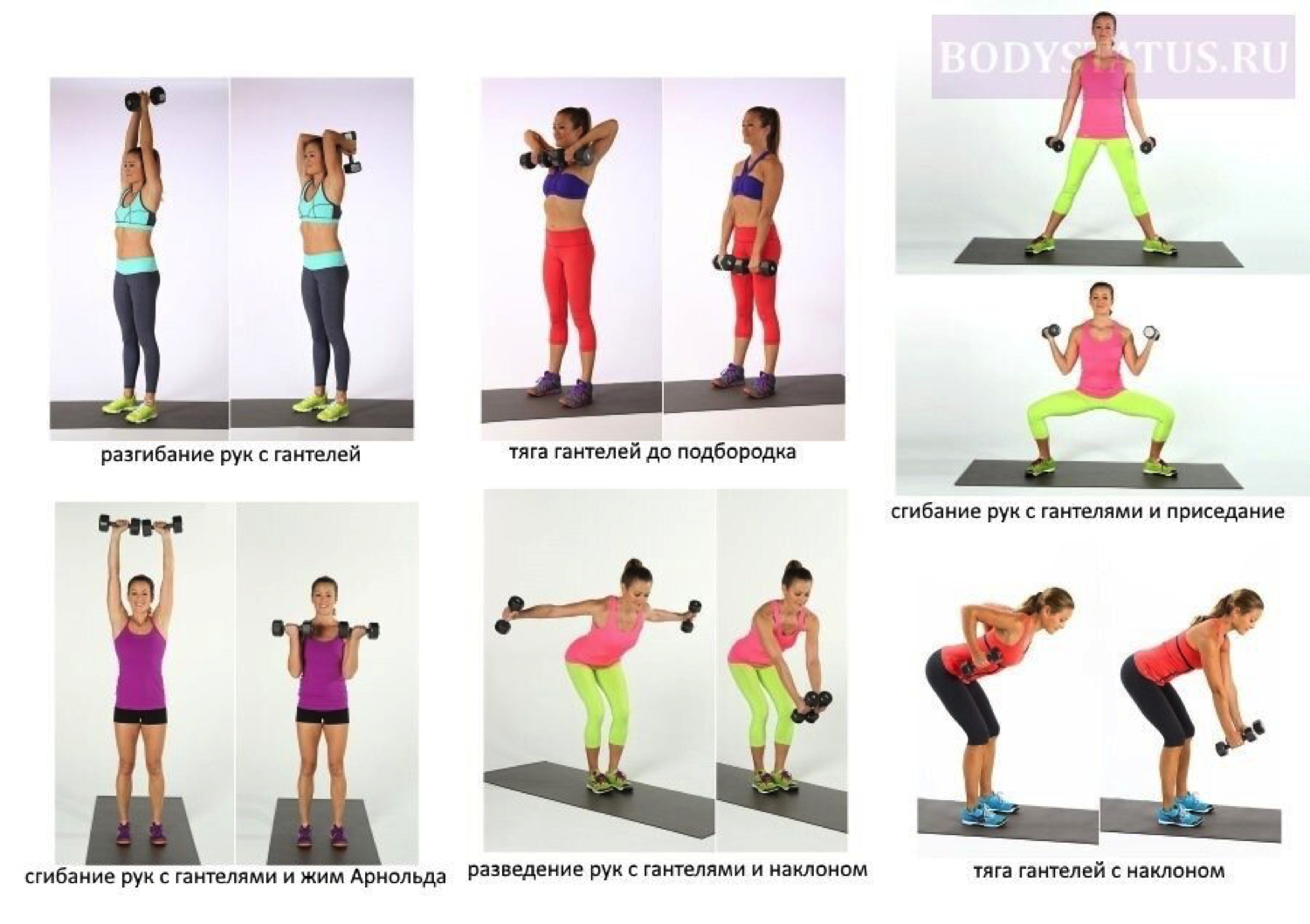 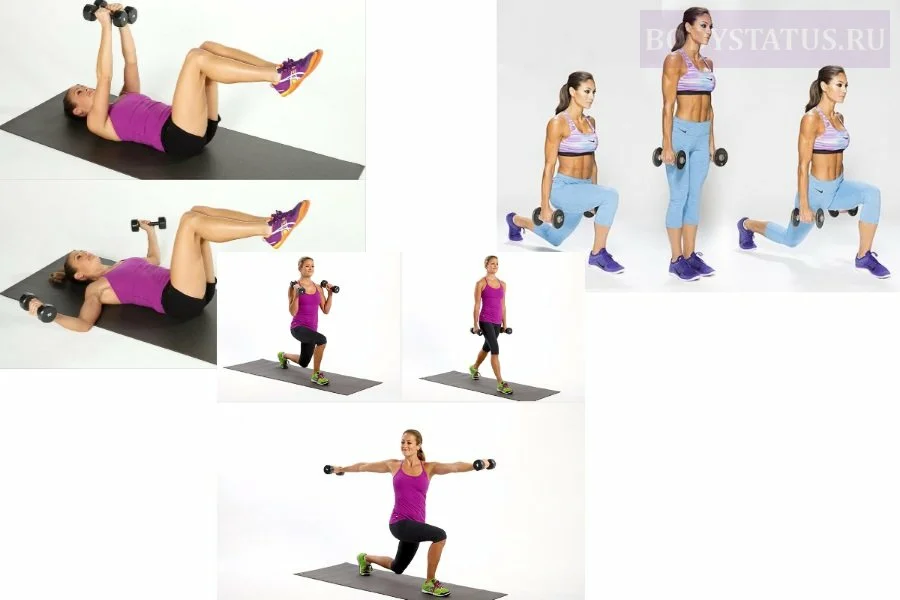 